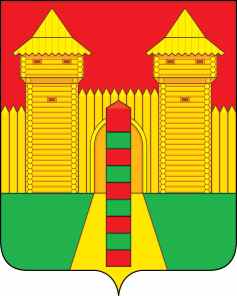 АДМИНИСТРАЦИЯ  МУНИЦИПАЛЬНОГО  ОБРАЗОВАНИЯ «ШУМЯЧСКИЙ   РАЙОН» СМОЛЕНСКОЙ  ОБЛАСТИПОСТАНОВЛЕНИЕот 21.08.2023г. № 368          п. ШумячиВ соответствии со ст. 37 Градостроительного кодекса Российской Федерации, классификатором видов разрешенного использования земельных участков, утвержденного приказом Федеральной службы государственной регистрации, кадастра и картографии от 10.11.2020г. № П/0412, Правилами землепользования и застройки Шумячского городского поселения Шумячского района Смоленской области, утвержденными решением Совета депутатов Шумячского городского поселения Шумячского района Смоленской области от 31.05.2010г. № 20 (в редакции решения Совета депутатов Шумячского городского поселения от 29.12.2017 г. № 53; 04.02.2019г. № 3, 26.09.2019г. № 36, от 25.02.2021г.  №6), на основании служебной записки и.о. начальника Отдела экономики и комплексного развития Администрации муниципального образования «Шумячский район» Смоленской области Н.Н. Андреенковой от 17.08.2023г. № 1497	Администрация муниципального образования «Шумячский район» Смоленской области	П О С Т А Н О В Л Я Е Т:1. Изменить вид разрешенного использования земельного участка с кадастровым номером 67:24:0190226:59, площадью 303 кв. м, расположенного по адресу: Российская Федерация, Смоленская область, Шумячский район, Шумячское городское поселение, п. Шумячи, ул. Маяковского, вблизи д.1 с «под сады, огороды, палисадники» на вид разрешенного использования земельного участка «для ведения личного подсобного хозяйства (приусадебный земельный участок)».2. Направить настоящее постановление в Управление Федеральной службы государственной регистрации, кадастра и картографии по Смоленской области для внесения соответствующих изменений в кадастровую документацию.Об изменении вида разрешенного использования земельного участкаГлава муниципального образования «Шумячский район» Смоленской областиА.Н. Васильев